                 Frederick County Association of REALTORS®, Inc. 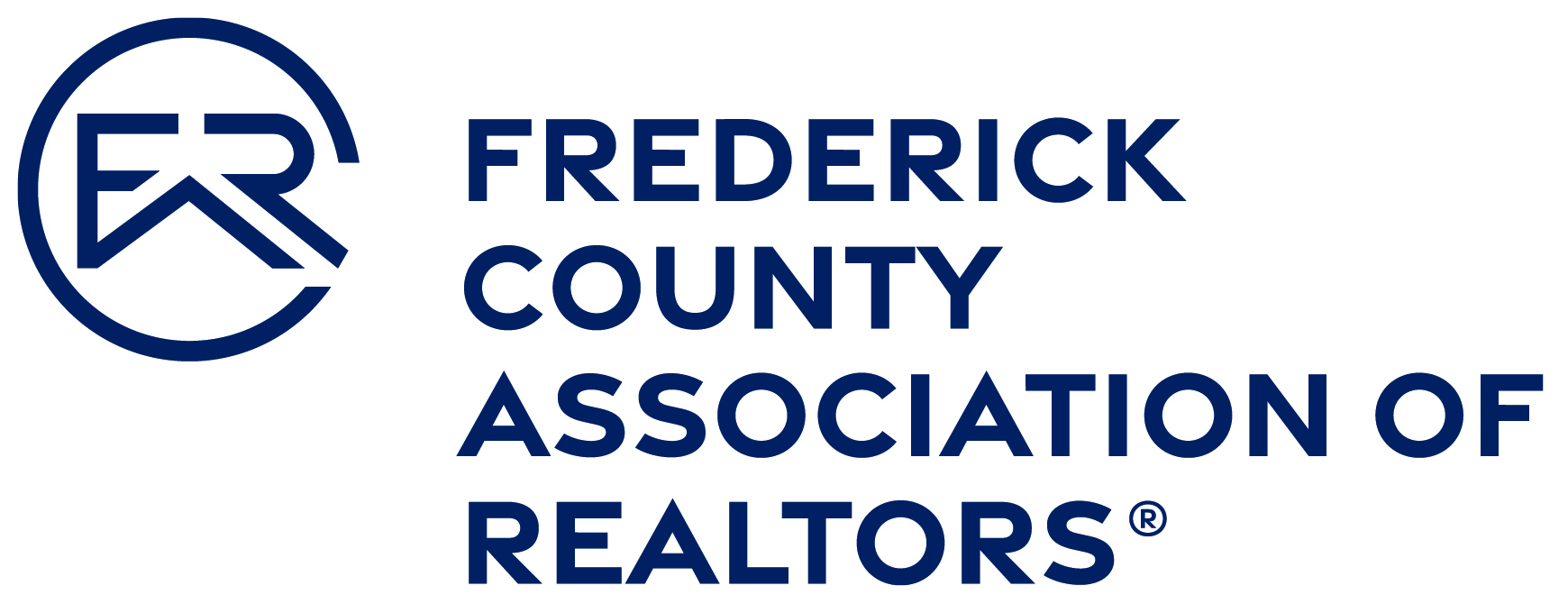 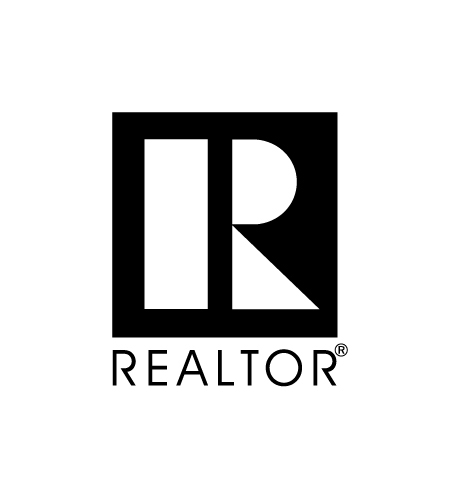 2024 Dues ScheduleFor FCAR Calendar Year January 1, 2024 – December 31, 2024Primary REALTOR® MembershipNational Association of REALTORS® Annual Dues (NAR) 	$156 (prorated monthly) + $45 Public Awareness Assessment = $201Maryland Association of REALTORS® Annual Dues (MR) 	$232 (prorated bi-annually) $232 Nov 2023Frederick County Association of REALTORS® Annual Dues (FCAR)	$336 (prorated quarterly) Application Fee**	$200Method of Payment:Total Amount:  			Check #							Please make checks payable to FCAR __Visa	  __MasterCard    __Disc   __Am Ex 	 Credit Card#: 					___	Expiration: 		___	V-Code:	Signature of Credit Card Holder:   ____________________________________________________________________________________________Printed Name of Credit Card Holder: _________________________________________________________________________________________     Please attach a copy of the FCAR Membership Application, signed by you AND your broker or office manager, and attach a copy of your real estate license.**Application Fee is assessed when first joining or when renewing after more than 12month lapse in membership.  The application fee is waived for active REALTORS® who are transferring from another association.  If you are transferring from another association, we will need a letter of good standing from that association.   NOTE: Dues and Fees are non-refundable. Jan '24Feb '24Mar '24Apr '24May '24Jun '24Jul '24Aug '24Sept '24Oct '24Nov '24Dec '24NAR$201.00$188.00$175.00$162.00$149.00$136.00$123.00$110.00$97.00$84.00$71.00$58.00MR$232.00$232.00$232.00$232.00$116.00$116.00$116.00$116.00$116.00$116.00$237.00$237.00FCAR $336.00$336.00$336.00$252.00$252.00$252.00$168.00$168.00$168.00$84.00 $84.00$84.00App Fee$200.00$200.00$200.00$200.00$200.00$200.00$200.00$200.00$200.00$200.00$200.00$200.00TOTAL $969.00$956.00$943.00$846.00$717.00$704.00$607.00$594.00$581.00$484.00$587.00$574.00